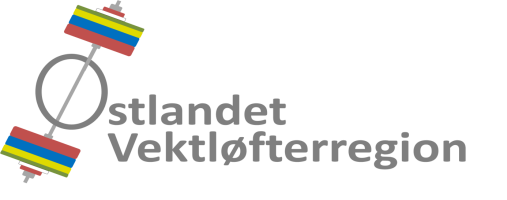 Til våre medlemsklubberDOMMERKURS - INVITASJONVi har gleden av å invitere medlemmer av våre klubber til dommerkurs på Gjøvik.Dato		: Lørdag 09. - søndag 10. februar 2019Sted		: Elverum AtletklubbInstruktør	: Nicolai Roness Ansvarlig	: Andreas Nordmo Skauen
Kontakt	: post@vektloftingost.noPROGRAMLørdag: Start kl. 09.00 - ca. kl. 17.00.NVFs lov og reglement 2017IWFs tech. rules and regulations 2018OppgaverSøndag: Start kl. 09.00 - slutt ca. kl. 17.00.Fortsettelse IWFs tech. rules and regulations 2018Oppgaver/spørsmål/oppsummeringTeoriprøve 1 time Praksis: Praktisk dommerprøvePÅMELDINGSiste frist for påmelding er fredag 02. februar 2019.Påmelding skjer via Min idrett. Søkeord: dommerkurs, vektløfting, NVF.
Klikk her for instruksjonsvideo, og her for påmelding i min idrett.
Det er maksimalt 15 deltakere på kurset.KURSMATERIELLHer kan dere finne både NVFs lov og IWFs tekniske reglement. 
(OBS: IWFs reglement ble oppdatert i november 2019. Pass på at dere øver på riktige vektklasser og nytt reglement som finnes her.PRAKTISK:Det vil bli servert mat og drikke under kurset. 
Deltakerne dekker selv reise- og overnattingskostnader.Vi ønsker velkommen til dommerkurs!Med vennlig hilsenØstlandet Vektløfterregion Nicolai RonessStyremedlem og dommerkursinstruktørAndreas Nordmo SkauenStyremedlem og utdanningsansvarlig